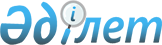 Об утверждении Правил предоставления социальных выплат на санаторно-курортное лечение отдельным категориям граждан
					
			Утративший силу
			
			
		
					Постановление Акимата Северо-Казахстанской области от 4 мая 2003 года N 107. Зарегистрировано Управлением юстиции Северо-Казахстанской области 19 мая 2003 года за N 923. Утратило силу - постановлением акимата Северо-Казахстанской области от 30 июля 2008 года N 218

      Сноска. Утратило силу - постановлением акимата   Северо-Казахстанской области от 30.07.2008 N 218      Во исполнение Закона Республики Казахстан от 23 января 2001 года "О местном государственном управлении в Республике Казахстан", Закона Республики Казахстан "О социальной защищенности инвалидов в Республике Казахстан" от 21 июня 1991 года, Указа Президента Республики Казахстан, имеющего силу Закона, от 28 апреля 1995 года N 2247 "О льготах и социальной защите участников, инвалидов Великой Отечественной войны и лиц, приравненных к ним" и в соответствии с "Программой по борьбе с бедностью и безработицей на 2003-2005 годы", утвержденной решением сессии областного маслихата от 28 марта 2003 года N 24/3, акимат области  ПОСТАНОВЛЯЕТ:  

      1. Утвердить прилагаемые Правила предоставления социальных выплат на санаторно-курортное лечение отдельным категориям граждан.  

      2. Выделить из резерва акимата области департаменту труда, занятости и социальной защиты населения для предоставления социальных выплат на санаторно-курортное лечение отдельным категориям граждан 1000 тыс.тенге по коду бюджетной классификации расходов 6-9-258-25 "Проведение мероприятий за счет средств резерва местного исполнительного органа области, городов Астаны и Алматы для ликвидации чрезвычайных ситуаций природного и техногенного характера и иных непредвиденных расходов".  

      3. Утвердить прилагаемый паспорт бюджетной программы 6-9-258-25 "Проведение мероприятий за счет средств резерва местного исполнительного органа области, городов Астаны и Алматы для ликвидации чрезвычайных ситуаций природного и техногенного характера и иных непредвиденных расходов".  

      4. Поручить акимам районов, г.Петропавловска обеспечить подбор контингента для предоставления социальных выплат на санаторно-курортное лечение, подготовку необходимых документов для их получения и целевого использования.  

      5. Департаменту труда, занятости и социальной защиты населения  обеспечить организацию социальных выплат на санаторно-курортное лечение отдельным категориям граждан.  

 

         Аким области   

                                                             Утверждены 

постановлением акимата области 

от 4 мая 2003 г. N 107 

"Об утверждении Правил 

предоставления социальных 

выплат на санаторно-курортное 

лечение отдельным категориям граждан"  ПРАВИЛА  

предоставления социальных выплат на санаторно-курортное  

лечение отдельным категориям граждан  

  1. Общие положения       1. Настоящие Правила предоставления социальных выплат на санаторно-курортное лечение отдельным категориям граждан (далее - Правила) регламентируют порядок и условия предоставления социальных выплат отдельным категориям граждан для прохождения бесплатного санаторно-курортного лечения в профилакториях местного значения.  

      2. Назначение социальных выплат на санаторно-курортное лечение производится районными отделами (городским управлением) труда, занятости и социальной защиты населения.  

      3. Социальные выплаты на санаторно-курортное лечение предоставляются следующим категориям граждан:  

      1) участникам Великой Отечественной войны и приравненным к ним лицам;  

      2) инвалидам Великой Отечественной войны и приравненным к ним лицам;  

      3) вдовам воинов, погибших в годы Великой Отечественной войны, не вступившим в повторный брак;  

      4) лицам, награжденным орденами и медалями бывшего Союза ССР за самоотверженный труд и безупречную воинскую службу в тылу в годы Великой Отечественной войны;  

      5) многодетным матерям, награжденным подвеской "Алтын ал?а", "Куміс алка" или получившим ранее звание "Мать-героиня";  

      6) лицам, пострадавшим от политических репрессий, являющихся пенсионерами;  

      7) лицам, удостоенным званий "Герой социалистического труда" и "Халык каhарманы", пенсионного возраста;  

      8) инвалидам пенсионного возраста.  

  2. Условия и порядок назначения социальных выплат  

на санаторно-курортное лечение       4. Для назначения социальных выплат указанные категории граждан представляют в районный отдел (городское управление) труда, занятости и социальной защиты населения по месту жительства следующие документы:  

      1) заявление установленного образца (согласно приложению);  

      2) заключение медицинского учреждения о нуждаемости в санаторно-курортном лечении;  

      3) копии документов, подтверждающих принадлежность к данной категории;  

       Сноска. Внесены изменения - постановлением Акимата СКО от 24 августа 2005 года N 214. 

      5) копию удостоверения личности.  

      5. Районный отдел (городское управление) труда, занятости и социальной защиты населения в пятидневный срок со дня поступления необходимых документов рассматривает заявления претендентов на получение социальных выплат для санаторно-курортного лечения, формирует дела получателей и принимает решение о назначении социальной выплаты либо об отказе в ее назначении.  

      6. В случае отказа в назначении социальной выплаты районный отдел (городское управление) труда, занятости и социальной защиты населения письменно мотивирует причину отказа и возвращает заявителю документы.  

      Основанием отказа является непредставление документов, подтверждающих принадлежность к данной категории граждан, определенной настоящими Правилами.   

  3. Порядок социальных выплат  

на санаторно-курортное лечение        7. На основании представленных документов и принятых решений районные отделы (городское управление) труда, занятости и социальной защиты населения формируют списки претендентов на получение социальных выплат в 3-х экземплярах и вместе с копиями заявлений представляют их в Департамент труда, занятости и социальной защиты населения.  

      8. Департамент труда, занятости и социальной защиты населения на основании представленных списков и копий заявлений претендентов на получение социальных выплат формирует ведомости на социальные выплаты и представляет их в банки второго уровня.  

      9. Банк, с которым в установленном законодательством порядке заключен договор на оказание платных услуг, на основании представленных Департаментом труда, занятости и социальной защиты населения ведомостей производит зачисление сумм на открытые лицевые счета получателей.   

  4. Финансирование социальных выплат  

на санаторно-курортное лечение       10. Финансирование социальных выплат на санаторно-курортное лечение отдельных категорий граждан производится из средств областного бюджета по кодам бюджетной классификации расходов 6-2-258-51 "Социальные выплаты отдельным категориям граждан по решению местных представительных органов" и 6-9-258-25 "Проведение мероприятий за счет средств резерва местного исполнительного органа области, городов Астаны и Алматы для ликвидации чрезвычайных ситуаций природного и техногенного характера и иных непредвиденных расходов".  

      11. Социальные выплаты на санаторно-курортное лечение производятся в пределах средств, предусмотренных бюджетом, один раз в год в сумме не более 29000 тенге на одного гражданина, имеющего право на социальные выплаты, в хронологическом порядке регистрации заявления. 

       Приложение 

к Правилам предоставления социальных 

выплат на санаторно-курортное лечение 

отдельным категориям граждан 

____________________________________ 

районный отдел  

(городское управление) 

труда, занятости и социальной 

защиты населения  ЗАЯВЛЕНИЕ  

о назначении социальной выплаты  

на санаторно-курортное лечение       ФАМИЛИЯ ___________________________________________       ИМЯ _______________________________________________       ОТЧЕСТВО __________________________________________       ДОМАШНИЙ АДРЕС ____________________________________       ___________________________________________________       ТЕЛЕФОН ___________________________________________       НОМЕР ПАСПОРТА ИЛИ УДОСТОВЕРЕНИЯ ЛИЧНОСТИ       ___________________________________________________       РНН _______________________________________________       НОМЕР ЛИЦЕВОГО СЧЕТА __________________________       В ФИЛИАЛЕ ________________________________ БАНКА.              Прошу назначить мне социальную выплату на санаторно-курортное лечение в размере ____________ тенге.        Выделенные средства обязуюсь использовать строго по назначению (для санаторно-курортного лечения в санатории-профилактории ___________) путем перечисления с моего лицевого счета на расчетный счет санатория-профилактория __________________.              ДАТА ПОДАЧИ ЗАЯВЛЕНИЯ             ПОДПИСЬ ЗАЯВИТЕЛЯ       ________________________          ______________________              Достоверность представленных заявителем документов подтверждаю:       Ф.И.О., должность лица, принявшего заявление:       ________________________________________________________ 

                               (подпись)  

       Утвержден 

постановлением акимата области 

области от 4 мая 2003 г. N 107 

"Об утверждении Правил 

предоставления социальных 

выплат на санаторно-курортное 

лечение отдельным категориям граждан"         Департамент труда, занятости и социальной 

                  защиты населения  

        ________________________________________  

           Администратор бюджетной программы         П А С П О Р Т  

258-025-000 "Проведение мероприятий за счет средств резерва  

местного исполнительного органа области, городов Астаны и Алматы  

для ликвидации чрезвычайных ситуаций природного и техногенного  

характера и иных непредвиденных расходов" на 2003 год  

_____________________________________________________________ 

(наименование бюджетной программы) 6. План мероприятий по реализации бюджетной программы: 
					© 2012. РГП на ПХВ «Институт законодательства и правовой информации Республики Казахстан» Министерства юстиции Республики Казахстан
				1 Стоимость 1000 тыс. тенге 2 Нормативно-право- 

вая основа бюджетной  программы Указ Президента Республики Казахстан, имеющий силу Закона от 28 апреля 1995 года N 2247 "О льготах и социальной защите участников, инвалидов Великой Отечественной  войны и лиц, приравненных к ним". Закон Республики Казахстан от 23 января 2001 года "О местном государственном управлении в Республике Казахстан".     "Программа по борьбе с бедностью и безработицей на 2003-2005 годы", утвержденная решением сессии областного маслихата от 28 марта 2003 года N 24/3  3 Источники  финансирования бюджетной  программы Областной бюджет 4 Цель бюджетной программы Социальная защита отдельных категорий граждан путем оплаты санаторно-курортного лечения. 5 Задачи бюджетной программы Осуществление социальных выплат на санаторно-курортное лечение отдельным категориям граждан. Код програм-мы Кодподпрограммы Наименование программ (подпрограмм) Мероприятия по реализации программы (подпрограммы) Сроки реализа- 

ции Ответствен-ные исполнители 1 2 3 4 5 6 7 025 000 Проведение мероприятий за счет средств резерва местного исполнительного органа области, городов Астаны и Алматы для ликвидации чрезвычайных ситуаций природного и техногенного характера и иных непредвиденных расходов Социальные выплаты на оплату санаторно-курортного лечения  следующим категориям граждан: участники, инвалиды Великой Отечественной войны и приравненные к ним лица; вдовы воинов, погибших в годы Великой Отечественной войны, не вступившие в повторный брак; лица, награжденные орденами и медалями бывшего Союза ССР за самоотверженный труд и безупречную воинскую службу в тылу в годы Великой Отечественной войны; многодетные матери, награжденные подвеской "Алтын алка", "Куміс алка" или получившие ранее звание "Мать-героиня"; 

лица пострадавшие от политических репрессий, являющиеся пенсионерами;  

лица, удостоенные званий "Герой социалистического труда" и "Халык каhарманы", пенсионного возраста;  

инвалиды пенсионного возраста.    Согласно детального плана финансирования 2003 год Департа- 

мент труда, занятости 

и социальной защиты населения. 7 Ожидаемые результаты выполнения бюджетной программы Предоставление социальных выплат на оплату  санаторно-курортного лечения один раз в год в сумме не более 29000 тенге на одного гражданина, имеющего право на социальные выплаты, в пределах средств, предусмотренных в бюджете, в хронологическом порядке регистрации заявлений. 